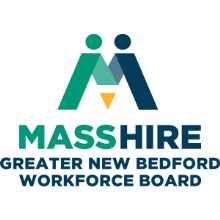 MassHire Greater New Bedford Workforce BoardExecutive CommitteeThursday, January 3, 2019 @ 12:00pmQuest Center 2nd floor conference room (large room in middle of the floor)MINUTESExecutive Committee members present: Dave Slutz, Chair; Carl Taber, Ron Melbourne, Helena DaSilva Hughes, Lisa Lemieux, John Fernandes, Mike Tavares, Executive Committee members absent: Rick Kidder, Jeff PelletierStaff in attendance: James D. Oliveira, Julie Rodriques, Andrea McLaughlin, Donna RamosOthers: Diane Hurley, James DanielsCALL TO ORDERMr. Slutz called the meeting to Order at 12:10PM. ANNOUNCEMENTS Jim welcomed Andrea McLaughlin as the new Youth Program ManagerCONSENT AGENDA (VOTE) All reviewed the minutes, no discussion.  Julie presented the Treasurer’s Report.Mike Tavares moved to approve the minutes of December 4, 2018 and the Treasurer’s report, John Fernandes seconded, all in favor. No Discussion. All in favor, no nays nor abstentionsREPORTSEXECUTIVE DIRECTOR REPORTWorkforce Board Executive Committee Report:FY2019 the MassHire Greater New Bedford Career Center will focus on Numbers/Data, Outcomes. and deliverables. Training staff on running reports, policy and procedures will continue to be a priority. A draft SOP has been submitted to the board for review. We are looking at our expansion of our satellite sites.We are looking at procedures, as we continue to examine our internal processes between the state and lead operator.Business Service team is up and ready to meet the needs of employer and create focus groups to help identify openings and align services to job seekers, as well as employer needs. This will be region-wide.The team is working on developing a system where progress reports will be done on a regular basis.  Acushnet Company or Titlist company Recruitment - we served 426 peopleSatellite sites; south end will be doing programing and services this month and Wareham will be ready by February 1, 2019  We are offering a new program called “Job Search Club” which allows us to service more job seekers with little wait time for the Non Case Managed job seeker. Career CenterFiscal Sponsorship Update – Move review to next fiscal year.Standard Operating Procedures (Vote) – Ron Melbourne moved to approve the SOP’s, Helena DaSilva Hughes seconded, all in favor. No Discussion. All in favor, no nays nor abstentionsLocal Plan Update – Will be posted to the website for a mandatory 30 day comment period.Board of Directors meeting reminder scheduled for January 8th at Rachel’s LakesideExecutive Session – Executive session motion called for the review of CEO, James Oliveira review and increase. Carl Taber the motion for an executive session, Helena DaSilva Hughes seconded, all in favor. No Discussion. All in favor, no nays nor abstentionsAdjourn